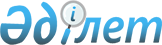 Об утверждении размера предельно допустимой розничной цены на социально значимый продовольственный товар в Атырауской областиПостановление акимата Атырауской области от 3 мая 2023 года № 68
      В соответствии со статьями 27, 37 Закона Республики Казахстан "О местном государственном управлении и самоуправлении в Республике Казахстан", статьей 8 Закона Республики Казахстан "О регулировании торговой деятельности" акимат Атырауской области ПОСТАНОВЛЯЕТ:
      1. Утвердить размер предельно допустимой розничной цены на социально значимый продовольственный товар в Атырауской области – яйцо куриное (I категория) 491 тенге за 10 (десять) штук, на срок девяносто календарных дней.
      2. Контроль за исполнением настоящего постановления возложить на курирующего заместителя акима Атырауской области.
      3. Настоящее постановление вступает в силу со дня его подписания и вводится в действие со дня его первого официального опубликования.
					© 2012. РГП на ПХВ «Институт законодательства и правовой информации Республики Казахстан» Министерства юстиции Республики Казахстан
				
      Аким области

С. Шапкенов
